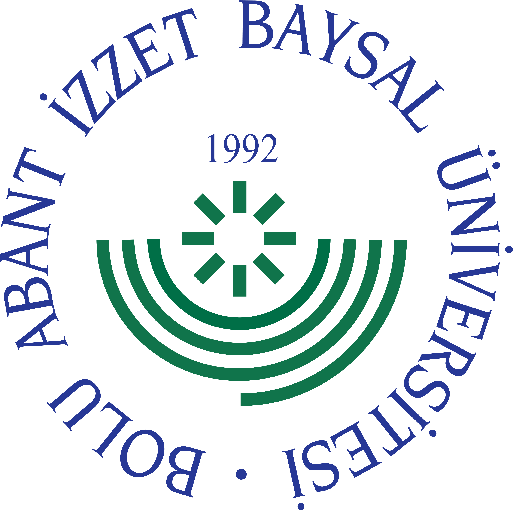 
     GÖREV YETKİ VE SORUMLULUK
FORMU     Bu formda açıklanan görev tanımını okudum. Görevimi burada belirtilen şekilde yerine getirmeyi kabul ediyorum.           ONAYLAYANDoküman NoGT - 0011İlk Yayın TarihiBaskı NoRevizyon No/TarihBirimiGenel SekreterlikGörev UnvanıGenel Sekreter SekreteriBağlı Olduğu YöneticiGenel SekreterYerine Vekalet Edecek KişiGörevlendirilen PersonelGörev, Yetki ve SorumluluklarGenel Sekreterin her türlü protokol, ziyaret ve tören işlerini yürütmek, Genel Sekreterin randevu ve görüşmelerini takip etmek, Genel Sekreterin adına, dini ve milli bayramlar ve özel gün kutlamaları için tebrik kartlarının hazırlanmasında ve gönderilmesinde uygulanacak işlemleri belirlemek, Görevi ile ilgili süreçleri Üniversitemiz Kalite Politikası ve Kalite Yönetim Sistemi çerçevesinde, kalite hedefleri ve prosedürlerine uygun olarak yürütmek, Bağlı bulunduğu yönetici veya üst yöneticilerin, görev alanı ile ilgili vereceği diğer işleri iş sağlığı ve güvenliği kurallarına uygun olarak yapmak, Genel Sekreter Sekreteri, yukarıda yazılı olan bütün bu görevleri kanunlara ve yönetmeliklere uygun olarak yerine getirirken Genel Sekretere karşı sorumludur.UnvanıTarihAdı SoyadıİmzaUnvanıTarihAdı Soyadıİmza